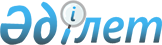 О внесении изменений в решение маслихата города Астаны от 23 сентября 2015 года № 410/57-V "О Порядке предоставления права льготного проезда отдельным категориям обучающихся города Астаны на городском пассажирском транспорте"
					
			Утративший силу
			
			
		
					Решение маслихата города Астаны от 6 марта 2019 года № 359/45-VI. Зарегистрировано Департаментом юстиции города Астаны 12 апреля 2019 года № 1223. Утратило силу решением маслихата города Астаны от 28 декабря 2022 года № 296/37-VII
      Сноска. Утратило силу решением маслихата города Астаны от 28.12.2022 № 296/37-VII (вводится в действие по истечении десяти календарных дней после дня его первого официального опубликования).
      В соответствии с подпунктом 3) статьи 8 Закона Республики Казахстан от 21 июля 2007 года "О статусе столицы Республики Казахстан", подпунктом 2) пункта 1 статьи 6 Закона Республики Казахстан от 27 июля 2007 года "Об образовании", маслихат города Астаны РЕШИЛ:
      1. Внести в решение маслихата города Астаны от 23 сентября 2015 года № 410/57-V "О Порядке предоставления права льготного проезда отдельным категориям обучающихся города Астаны на городском пассажирском транспорте" (зарегистрировано в Реестре государственной регистрации нормативных правовых актов за № 959, опубликовано 3 ноября 2015 года в газетах "Астана ақшамы", "Вечерняя Астана") следующие изменения:
      в приложении 1 к вышеуказанному решению:
      в подпункте 2) пункта 4 слова "Государственное учреждение "Управление по вопросам молодежной политики города Астаны" заменить словами "Государственное учреждение "Управление по делам общественного развития города Астаны";
       в подпункте 2) пункта 7 цифры "11" исключить;
       в пункте 10:
       подпункт 1) изложить в следующей редакции:
       "1) для обучающихся и воспитанников в возрасте до 15 лет всех категорий, перечисленных в пункте 8 Порядка, – приобретение ежемесячно детских проездных билетов путем пополнения транспортных карт;";
      в подпунктах 2), 3) слова "выплаты денежных средств" заменить словами "пополнение транспортных карт";
      пункт 11 исключить; 
      пункт 12 изложить в следующей редакции: 
      "12. Социальная помощь в виде обеспечения лиц, указанных в пункте 8 Порядка, производится путем организации и проведения государственных закупок на приобретение проездных билетов для пополнения транспортных карт.";
      пункт 13 изложить в следующей редакции:
      "13. Администратор направляет список для пополнения транспортных карт детских месячных проездных билетов согласно представленным заявкам каждой организацией образования.".
      2. Настоящее решение вступает в силу со дня государственной регистрации в органах юстиции и вводится в действие по истечении десяти календарных дней после дня его первого официального опубликования.     
					© 2012. РГП на ПХВ «Институт законодательства и правовой информации Республики Казахстан» Министерства юстиции Республики Казахстан
				
      Председатель сессиимаслихата города Астаны 

Қ. Абден

      Секретарь маслихатагорода Астаны 

Ж. Нурпиисов
